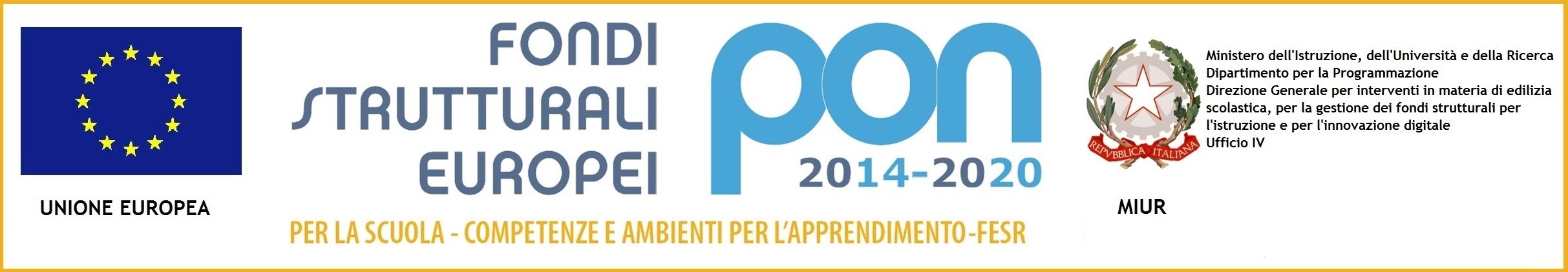 Prot.	5064 /4.1.v							         Bastia Umbra  10/09/2018	AVVISO PUBBLICO DI SELEZIONE ESPERTI – TUTOR RIVOLTO A PERSONALE INTERNO DELLA SCUOLA DIREZIONE DIDATTICA STATALE BASTIA UMBRAOGGETTO: Fondi Strutturali Europei – Programma Operativo Nazionale “Per la scuola, competenze e ambienti per l’apprendimento” 2014-2020. Asse I-Istruzione-Fondo Sociale Europeo  (FSE)Obiettivo specifico 10.2-Miglioramento delle competenze chiave degli allievi, anche mediante il supporto dello sviluppo  delle capacità di docenti, formatori e staff. Azione 10.2.1 Azioni specifiche per la scuola dell’infanzia (linguaggi e multimedialità-espressione creativa espressività corporea); Azione 10.2.2 Azioni di integrazione e potenziamento  delle aree disciplinari  di base ( lingua italiana, lingue straniere, matematica, scienze, nuove tecnologie e nuovi linguaggi, ecc). Avviso AOODGEFID/ prot.n. 1953 del 21/02/2017. Competenze di base.-Codice Identificativo Progetto: 10.2.1A-FSEPON-UM-2017-14CUP  G85B17000170007Codice Identificativo Progetto: 10.2.2A-FSEPON-UM-2017-32CUP G85B17000180007Il Dirigente ScolasticoVisto 		il D.leg.vo  N. 165/2001 e s.m.i;Visto   		il D.leg.vo n. 50/2016 e s.m.i;Visto		l’avviso pubblico prot.n. 1953 del 21/02/2017;Vista 		la nota del MIUR PROT. N. AOODGEFID/208 del 10/01/2018 di formale autorizzazione e  relativo  impegno di spesaVista 		la nota MIUR  prot. 34815del 02/08/2017 relativa ad attività di formazione – iter di reclutamento del personale esperto e relativi aspetti di natura fiscale, previdenziale e assistenziale, chiarimenti;Considerato	l’inserimento del progetto di cui trattasi nel PTOF 2016/2019 di questa Istituzione Scolastica;Considerato 	che il progetto è composto da 13 moduli in due anni di cui quattro  con svolgimento didattico entro giugno 2019 e rendicontazione entro 31/12/2019 Considerato che si rende necessario provvedere all’individuazione del personale interno cui affidare gli incarichi previsti per i moduli sopra riportatiRENDE NOTOche è aperta una procedura di selezione del personale interno mediante comparazione valutativa delle professionalità per l’affidamento degli incarichi relativi ai moduli didattici di cui si compone il progetto PON codice 10.2.1A-FSE PON-UM-2017-14 e 10.2.2A-FSEPON-UM-2017-32N. 4  Esperti (1 per ogni modulo)N. 4  Tutor   ( 1 per ogni modulo)Il presente avviso è rivolto, secondo le aree di pertinenza, a tutti i docenti in servizio nel corrente anno scolastico 2018/2019 con contratto a Tempo Indeterminato ed in subordine a Tempo Determinato fino al termine delle attività didattiche presso questa Istituzione Scolastica.Gli interventi verranno effettuati in orario aggiuntivo rispetto a quello scolastico per gli allievi e a quello contrattuale di servizio di ciascun docente interno selezionato e saranno realizzati nel corso dell’a.s. 2018/19, entro il giugno 2019.Si allega il Mod. A relativo alla domanda di partecipazione.         Le domande dovranno pervenire  entro e non oltre le ore 13.00 del giorno 24 settembre 2018, in busta chiusa mediante consegna a mano  all’ufficio di Segreteria  oppure mediante posta elettronica  certificata  al seguente indirizzo: pgee01700a@pec.istruzione.itIl Dirigente ScolasticoProf. Giovanfrancesco SculcoFirma autografa sostituita a mezzo stampaAi sensi dell’art.e,comma2 del D.Lgs 39/1993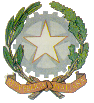                                 DIREZIONE DIDATTICA STATALE BASTIA UMBRAVia Roma, 54 - 06083 Bastia UmbraTel./Fax 075-8000583 – 075-8014707pgee01700a@istruzione.it – pgee01700a@pec.istruzione.itC.F. : 80009260540                                DIREZIONE DIDATTICA STATALE BASTIA UMBRAVia Roma, 54 - 06083 Bastia UmbraTel./Fax 075-8000583 – 075-8014707pgee01700a@istruzione.it – pgee01700a@pec.istruzione.itC.F. : 80009260540                                DIREZIONE DIDATTICA STATALE BASTIA UMBRAVia Roma, 54 - 06083 Bastia UmbraTel./Fax 075-8000583 – 075-8014707pgee01700a@istruzione.it – pgee01700a@pec.istruzione.itC.F. : 8000926054010.2.2A-FSEPON-UM-2017-32Italiano per gli stranieri 2 € 5082,00Le parole non bastano 2€ 5082,00Laboratorio problemi 2€ 5082,00Italiano per stranieri 3€ 4769,70€ 20.015,70